國立東華大學學務處課外活動組網路公告國立東華大學學務處課外活動組網路公告公告主旨【代轉學生會公告】東華學生會學術部二次招募公告內容公告內容讓議題被談論，被看見，是學術部的核心理念。我們提供一個安全的空間，讓有很多想法的你，可以在這裡自由發揮。想要更加了解社會議題卻無從下手？想要與志同道合的人一同討論？想要將希望推廣的議題讓更多人知道？我們歡迎喜歡談論各種各樣議題，想要將其推廣出去的你，學術部是你最好的歸屬！學術部在做什麼？部內思辨、議題發想與推廣、籌備與執行。議題推廣可能的形式：議題講座、工作坊、與學生會其他部門或校內組織合作等。例會時間：每星期一18:30（遇段考週、段考前一週暫停）線上面試時間：9/30 下午兩點後面試方式：Google meet（屆時麻煩以學校Google帳號登入）若有興趣加入學術部的大家庭，歡迎填寫以下表單，我們期待與你見面！https://forms.gle/7LMkyb1JCyQoXaVJ9如有任何與學術部或面試相關問題請來信至 ndhusa.academics@gmail.com，我們將盡快為你解答！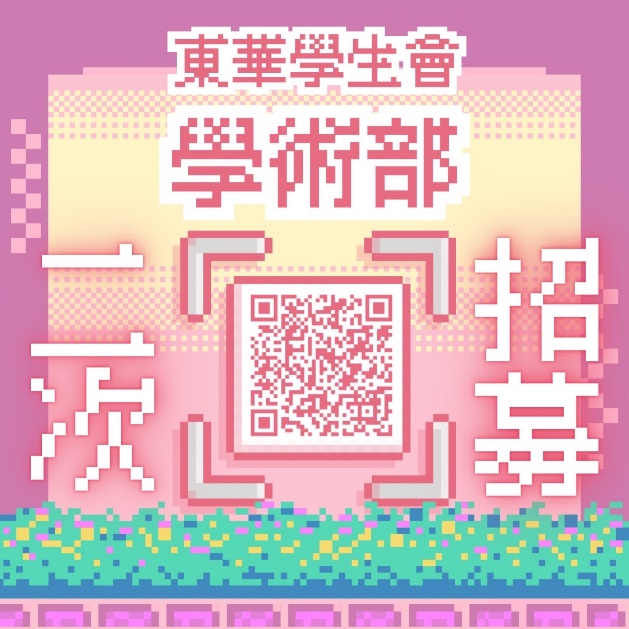 Cheers,國立東華大學學生會National Dong Hwa University Student Association讓議題被談論，被看見，是學術部的核心理念。我們提供一個安全的空間，讓有很多想法的你，可以在這裡自由發揮。想要更加了解社會議題卻無從下手？想要與志同道合的人一同討論？想要將希望推廣的議題讓更多人知道？我們歡迎喜歡談論各種各樣議題，想要將其推廣出去的你，學術部是你最好的歸屬！學術部在做什麼？部內思辨、議題發想與推廣、籌備與執行。議題推廣可能的形式：議題講座、工作坊、與學生會其他部門或校內組織合作等。例會時間：每星期一18:30（遇段考週、段考前一週暫停）線上面試時間：9/30 下午兩點後面試方式：Google meet（屆時麻煩以學校Google帳號登入）若有興趣加入學術部的大家庭，歡迎填寫以下表單，我們期待與你見面！https://forms.gle/7LMkyb1JCyQoXaVJ9如有任何與學術部或面試相關問題請來信至 ndhusa.academics@gmail.com，我們將盡快為你解答！Cheers,國立東華大學學生會National Dong Hwa University Student Association